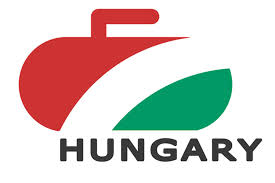 Magyar Curling Szövetség1112 Budapest, Kamaraerdei út 12-14.	Adószám: 	18188167-2-43Nyt. szám: 	01-07-0000059KSH szám: 	18188167-9319-515-01Kiegészítő mellékleta 2022. évre szólóEgyéb szervezet egyszerűsített éves beszámolójához								--------------------------------------------								               Pomázi Gyulaegyesület elnöke (képviselője)Budapest, 2023. március 06.A kiegészítő melléklet a 2000. évi C. tv. Számviteli törvényben az egyszerűsített éves beszámoló tekintetében előírt kötelező tartalommal bír. A (közhasznú) szervezet beszámolási kötelezettségének, beszámolót alátámasztó könyvvezetési kötelezettségének sajátosságait külön jogszabály, a 479/2016. (XII.28.) sz. kormányrendelet szabályozza, mely alapján a kötelező kimutatásokat jelen kiegészítő melléklet szintén tartalmazza.A kiegészítő melléklet a Gazdálkodó Számviteli politikájában rögzített felépítésben íródott.1.	A gazdálkodó bemutatásaA Magyar Curling Szövetség 2005.12.12-én alakult. Közhasznú jogállását 2016.05.21-én szerezte meg.Cél szerinti tevekénységének rövid leírása:A Szakszövetség Magyarország területén irányítja és ellenőrzi a curling sportágban folyó tevékenységet, közreműködik a Sporttörvényben meghatározott állami feladatok megvalósításában. Képviseli a sportágának és tagjainak érdekeit, valamint részt vesz a nemzetközi sportszervezetek tevékenységében.A Szövetség képviselője:		Pomázi Gyula elnök			A Szövetség székhelye: 		1112 Budapest, Kamaraerdei út 12-14.A Szövetség egyszerűsített éves beszámolója a 2022. évben könyvvizsgálatra nem kötelezett.A könyvviteli feladatok irányításáért felelős személy: Kecskésné Mogor Márta mérlegképes könyvelő (regisztrációs szám: 186931)A Szövetségnél Felügyelő Bizottság működik, mely belső ellenőrző szervezet éves ellenőrzési terv alapján végzi tevékenységét.A Szövetség bankszámláit a CIB Bank vezeti.A Szövetség fő tevékenységi köre: sportegyesületi tevékenység2.		A beszámoló összeállításánál alkalmazott szabályrendszer, annak főbb jellemzőiA Szövetség a számviteli törvény előírásainak megfelelő kettős könyvvitel szabályai szerint vezeti könyveit.A mérleg fordulónapja: 		2022.12.31.A mérlegkészítés időpontja: 	2023.02.15.A beszámoló formája:A Számvitelről szóló 2000. évi C. Törvény alapján „A” változatú egyszerűsített éves beszámolót készít, azaz mérlegszerű elrendezéssel. A mérleget a Korm. rendelet 3. sz. melléklete szerint készítjük el, az ún. mérlegszerű elrendezéssel, a két oldal (eszközök, források) automatikus egyezőség ellenőrzésével, amely az eszközöket fordított likviditási sorrendben, a forrásokat fordított lejárati sorrendben mutatja be. A mérleg minimum a 3. sz. mellékletben felsoroltak közül a nagybetűvel és római számokkal jelölt sorokat tartalmazza. Nem hagyjuk el azokat a sorokat sem, amelyeknél adat sem a tárgyévben sem az előző évben nem szerepel.Az eredmény-kimutatásban egymástól elkülönítve kell kimutatni az alaptevékenységgel, valamint a vállalkozási tevékenységgel összefüggő tételeket. Az eredmény-kimutatás minimum az 4. sz. mellékletben felsoroltak közül a nagybetűvel és arab számokkal jelölt sorokat tartalmazza. Nem hagyjuk el azokat a sorokat sem, amelyeknél adat sem a tárgyévben sem az előző évben nem szerepel.A Szövetség a mérleget és az eredmény-kimutatást a kettős könyvvitel zárt adataiból és a főkönyvi kivonatból állította össze. Az egyes mérlegtételeket leltárral támasztja alá. A közzétételi kötelezettségét a társaság elektronikus úton teljesíti.A Szövetség nem tér el a számviteli alapelvektől.2.1 	Az egyes mérlegtételeknél alkalmazott értékelési eljárások2.1.1 Az immateriális javak értékeléseAz immateriális javakat bekerülési értéken, illetve ezen bekerülési értéknek az elszámolt terv szerinti és terven felüli értékcsökkenési leírással csökkentett, a terven felüli értékcsökkenési leírás visszaírt összegével növelt, könyv szerinti értékén, az immateriális javakra adott előleget az átutalt összegben, illetve a már elszámolt értékvesztéssel csökkentett, az értékvesztés visszaírt összegével növelt könyv szerinti értékén kell kimutatni.Az eszköz maradványértékét – az egyedi értékelés elve alapján – a hasznos élettartam végére számított eszköz, üzembe helyezésének időpontjában fellelhető hasonló korú eszköz piaci értéke alapján határozzuk meg. Nem jelentős a maradványérték, ha annak értéke a beszerzési érték 10%-át, vagy ha az kevesebb, mint 50eFt, akkor az 50eFt-ot nem éri el. Nem jelentős akkor sem, ha az eszköz csak eredeti rendeltetésétől megfosztva (szétszedve), vagy hulladékként értékesíthető továbbá, ha az eszköz várhatóan nem lesz értékesíthető.Szoftverek és számítástechnikai eszközök esetében a maradványérték minden esetben nulla forint.2.1.2 A tárgyi eszközök értékeléseA tárgyi eszközt, a beruházást a bekerülési értékének az elszámolt terv szerinti és terven felüli értékcsökkenési leírással csökkentett, a terven felüli értékcsökkenési leírás visszaírt összegével növelt könyv szerinti értékén, a beruházásokra adott előleget az átutalt összegben, illetve a már elszámolt értékvesztéssel csökkentett, az értékvesztés visszaírt összegével növel könyv szerinti értékén kell kimutatni.Az üzembe helyezés időpontja az eszköz rendeltetésszerű hasznosításának a kezdő időpontja. Az eszköz maradványértékét – az egyedi értékelés elve alapján – a hasznos élettartam végére számított eszköz, üzembe helyezésének időpontjában fellelhető hasonló korú eszköz piaci értéke alapján határozzuk meg. Nem jelentős a maradványérték, ha annak értéke a beszerzési érték 10%-át, vagy ha az kevesebb, mint 50eFt, akkor az 50eFt-ot nem éri el. Nem jelentős akkor sem, ha az eszköz csak eredeti rendeltetésétől megfosztva (szétszedve), vagy hulladékként értékesíthető továbbá, ha az eszköz várhatóan nem lesz értékesíthető.2.1.3 	A befektetett pénzügyi eszközök értékeléseA befektetett pénzügyi eszközöket az Szt.-nek megfelelően egyedileg kell értékelni. A befektetett pénzügyi eszközök eredeti bekerülési értékét az Szt. 52. §-a határozza meg.2.1.4 	Az anyagok és áruk értékeléseA vásárolt készletekről a Gazdálkodó év közben mennyiségi és értékbeni nyilvántartást nem vezet, a beszerzett anyagokat azonnal költségbe könyveli. 2.1.5 	A követelések értékeléseA Gazdálkodó a beszámolóban csak a jogszerűen fennálló, teljesített és elfogadott követeléseket szerepelteti.A követelések bekerülési értékét a Gazdálkodó forintban tartja nyilván. A Gazdálkodó a követelésekre értékvesztést számol el, ha úgy ítéli meg, hogy a követelés várhatóan részben vagy egészben nem térül meg, s ez tartós és jelentős, vagyis egy éven túli és meghaladja a 100 ezer forintot. Ha a mérlegkészítésig a követelés befolyik, nem lehet értékvesztést elszámolni.A követelésekre az értékvesztés képzése az egyedi partnerek minősítése alapján történik.2.1.6 	A pénzeszközök értékeléseA forintos pénzeszközök értékelésénél az Szt. 66. § (2) bekezdésének előírásai az irányadók.A devizás és valutás tételek értékelésre vonatkozóan a Gazdálkodó a 2.1.12. A valutás, devizás tételek értékelése pontban foglaltak szerint jár el.2.1.7 	Aktív időbeli elhatárolásokAz aktív időbeli elhatárolások elszámolását az Szt. 32. és 33. §-a szabályozza.A számviteli törvény értelmében egyedi értékelést alkalmazunk.2.1.8 	A saját tőke értékeléseA Szövetség nem rendelkezik jegyzett tőkével, vagyona a tagdíjakból, magán és jogi személyek felajánlásaiból, valamint elnyert támogatásokból, kapott adományokból származik. Ennek következtében a tőketartalék kategória nem értelmezhető. Értékhelyesbítést a Szövetség nem alkalmaz, így az értékelési tartalék kategória sem értelmezhető. Céltartalék képzést a Szövetség nem végez.Mérlegsort a Szövetségnél a saját tőkén belül az eredménytartalék, ill. a tárgyévi eredmény képez.2.1.9 	A céltartalékképzés szabályaiA Gazdálkodó folyamatban lévő peres eljárásra, mint jövőbeli esetleges kötelezettségre vonatkozóan 350 eFt céltartalékot tart fenn, melyet a 2021. évben képzett.2.1.10 	A kötelezettségek értékeléseA Gazdálkodó kötelezettségként tartja nyilván – az Szt. 42. § szerint – azokat a szállítási, vállalkozási, szolgáltatási és egyéb szerződésekből eredő, pénzértékben kifejezett elismert tartozásokat, amelyek a szállító, a vállalkozó, a szolgáltató, a hitelező, a kölcsönt nyújtó által már teljesített, a Gazdálkodó által elfogadott, elismert szállításhoz, szolgáltatáshoz, pénznyújtáshoz, valamint a kincstári vagyon részét képező eszközök kezelésbe vételéhez kapcsolódik.A kötelezettségek a beszámolóba forintban a könyv szerinti értéken kerülnek be.2.1.11 	Passzív időbeli elhatárolásokA passzív időbeli elhatárolások elszámolásánál egyedi értékelés alapján, az Szt. 44-45. §-ában foglalt szabályok szerint kell eljárni. 2.1.12 	A valutás, devizás tételek értékeléseVálasztott árfolyamA valutakészlet, a devizaszámlán lévő deviza, a külföldi pénzértékre szóló követelés, befektetett pénzügyi eszköz, értékpapír (a továbbiakban együtt: külföldi pénzértékre szóló eszköz), illetve kötelezettség forintértékének meghatározásakor a valutát, a devizát a Magyar Nemzeti Bank által közzétett, hivatalos devizaárfolyamon kell forintra átszámítani.2.2 	Az értékcsökkenés elszámolásának számviteli politikában meghatározott módszere, elszámolásának gyakoriságaÉrtékcsökkenést az üzembe helyezés napjától, kivezetéskor pedig a kivezetés napjáig számolunk el. Üzembe helyezés napja: a rendszeres, üzemszerű használatbavétel időpontja. Az immateriális javaknak, a tárgyi eszközöknek a hasznos élettartam végén várható maradványértékkel csökkentett bekerülési (beszerzési, illetve előállítási) értékét azokra az évekre kell felosztani, amelyekben ezeket az eszközöket előreláthatóan használni fogjuk.A 100 ezer forint egyedi beszerzési, előállítási érték alatti eszközöket a használatbavételkor értékcsökkenési leírásként egy összegben elszámoljuk.Nem számolható el terv szerinti, illetve terven felüli értékcsökkenés a már teljesen leírt, illetve a tervezett maradványértéket elért immateriális jószágnál, tárgyi eszköznél.2.2.1 	Az immateriális javak értékcsökkenés leírásának legfontosabb jellemzői:A maradványértékkel csökkentett érték utáni értékcsökkenést egységesen minden immateriális eszközre a bruttó érték alapján lineáris módszer alkalmazásával számolja el.Terven felüli értékcsökkenést a Szövetség csak alaposan indokolt esetben, kizárólag a szellemi termék esetében, a meghatározott feltételek fennállása esetében alkalmazhat.2.2.2 	A tárgyi eszközök értékcsökkenés leírásának legfontosabb jellemzői:A tárgyi eszközök esetében a maradványérték és az értékcsökkenés mértékének megtervezése egyedileg történik a következők figyelembevételével:Az ingatlanhoz kapcsolódó vagyoni értékű jogok esetén az előre látható használati idő megállapításánál az erről szóló szerződés tartalmából kell kiindulni.Műszaki berendezések maradványértéke a berendezés használati idejét követően becsült értéke. A számítástechnikai eszközök esetén a maradványérték nulla.Az üzemi gépek, berendezések maradványértéke a berendezés használati idejét követően becsült értéke. Ha az irodai, igazgatási berendezések, gépek a hasznos élettartam végén várhatóan realizált értéke nem jelentős, akkor a maradványértéket nullának tekintjük.A tárgyi eszközök körében a Gazdálkodó a várható hasznos élettartamból indul ki. Erre az időszakra a maradványértékkel csökkentett érték utáni értékcsökkenést egységesen minden tárgyi eszközre a bruttó érték alapján lineáris módszer alkalmazásával számolja el. A Gazdálkodó az értékcsökkenést évente számolja el a fentiek szerint választott módszer alapján. Terven felüli értékcsökkenést a Szövetség tárgyi eszközöknél csak alaposan indokolt esetben, a meghatározott feltételek fennállása esetében alkalmazhat.3.	Kivételes nagyságú és előfordulású bevételek, költségek és ráfordításokA számviteli politikában meghatározott (saját tőke 20%-a) kivételes nagyságú és előfordulású bevételek, költségek és ráfordítások a tárgyévben nem merültek fel.4.	Jelentős összegű hiba	A számviteli politikában meghatározott jelentős összegű hiba (mérlegfőösszegének 2 százalékát, illetve, ha a mérlegfőösszeg 2 százaléka nem haladja meg az 1 millió forintot, akkor az 1 millió forint) tárgyévben nem merült fel.5.	A vezető tisztségviselők, az igazgatóság, a felügyelő bizottság tagjainak folyósított előlegek és kölcsönök összegeVezető tisztségviselőnek a tárgy évben adott előleg vagy kölcsön folyósítás nem történt.A társaságnál Felügyelő Bizottság működik, előleg, kölcsön folyósítása a Felügyelő bizottság tagjai részére nem történt.6. 	Kapcsolt felekkel lebonyolított ügyletek bemutatásaA Gazdálkodónak nincs a Számviteli Törvény szerinti kapcsolt vállalkozása.       7.	Különleges kötelezettségek bemutatásaA Gazdálkodónak nincs olyan kötelezettsége, amely 5 éven túli futamidejű, és zálogjoggal vagy hasonló joggal terhelt lenne.8. 	Visszavásárolt saját részvények, saját üzletrészek bemutatásaA Gazdálkodó a mérleg fordulónapon nem rendelkezik saját részvénnyel és üzletrésszel, valamint visszaváltható részvénnyel.9. 	Valós értékelés alkalmazásának bemutatásaA Gazdálkodó nem alkalmazza a valós értéken történő értékelést a pénzügyi instrumentumokra.10.	A tárgyévben foglalkoztatott munkavállalók átlagos statisztikai létszámaÁtlagos statisztikai létszám a 2022. évben:		3 fő11. 	Értékhelyesbítés, értékelési tartalék alkalmazásának bemutatásaA Gazdálkodó értékhelyesbítést nem alkalmaz, így értékelési tartalékot nem képzett a tárgyévben.12. 	Jelentősnek minősülő mérleg és eredménykimutatás sorokA lényegesség elve alapján lényegesnek minősül a beszámoló szempontjából minden olyan információ, amelynek elhagyása vagy téves bemutatása befolyásolja a beszámoló adatait, a felhasználó döntéseit. Mérleg:A.II.	Tárgyi eszközök:				         	   849 eFt	- Egyéb berendezések, gépek:		         	   849 eFtB.II.	Követelések:						   452 eFt	- Követelések áruszáll-ból, szolg-ból:		   378 eFt	- Egyéb követelés:					     74 eFtB.IV.	Pénzeszközök:				         	1.622 eFt	- Bank:					         	1.622 eFtC.	Aktív időbeli elhatárolások:			        	 2.326 eFt	- Bevételek elhatárolása:				 1.825 eFt	- Költségek, ráfordítások elhatárolása:	         	    501 eFtD.II.	Tőkeváltozás/eredmény:			         	6.501 eFtD.V.	Tárgyévi eredmény:				          - 5.331 eFt	- Alaptevékenység eredménye:		          - 8.864 eFt	- Vállalkozási tevékenység eredménye: 		 3.533 eFtE.	Céltartalék várható kötelezettségekre:		   350 eFtF.III.	Rövid lejáratú kötelezettségek:		         	2.429 eFt	- Kötelezettség áruszáll-ból és szolg-ból:		1.225 eFt	- Egyéb kötelezettség:			         	1.204 eFtG. 	Passzív időbeli elhatárolások:		         	1.300 eFt	- Bevételek időbeli elhatárolása:		         	1.300 eFtEredménykimutatás:A.1.	Értékesítés nettó árbevétele:			          14.864 eFt	- Cél szerinti tevékenység árbevétele:		9.967 eFt	- Vállalkozási tevékenység árbevétele:		4.897 eFtA.3.	Egyéb bevételek:			        	          38.413 eFt	- Tagdíjak:						     69 eFt	- Támogatások:				          35.559 eFt	- Adományok:						1.959 eFt	- Egyéb cél szerinti bevételek:			   826 eFtA.4.	Pü-i műveletek bevételei (árf.diff.):		   	   126 eFt	B.5.	Anyagjellegű ráfordítások:			          44.370 eFt	- Anyagköltség:					2.589 eFt	- Igénybe vett szolgáltatások:			          40.607 eFt	- Egyéb szolgáltatások:				1.174 eFtB.6.	Személyi jellegű ráfordítások:		          11.552 eFt	- Bérköltség / megbízási díjak:			7.262 eFt	- Szem.jell.kifizetések:				3.549 eFt	- Bérjárulékok:					   741 eFtB.7.	Értékcsökkenési leírás:				   306 eFtB.8.	Egyéb ráfordítások:					2.232 eFtB.9.	Pü-i műveletek ráfordításai (árf.diff.):		   274 eFt	13.	A Szövetség által a tárgyévben véglegesen kapott és felhasznált támogatások, adományok bemutatásaAz Ectv. 29. §. (4)-(5) bek. alapján a kettős könyvvitelt vezető (közhasznú) szervezet kiegészítő mellékletében be kell mutatni a támogatási program keretében végleges jelleggel felhasznált összegeket támogatásonként. Támogatási program alatt a központi, az önkormányzati, illetve nemzetközi forrásból, illetve más gazdálkodótól kapott, a tevékenység fenntartását, fejlesztését célzó támogatást, adományt kell érteni. Külön kell megadni a kiegészítő mellékletben a támogatási program keretében kapott visszatérítendő (kötelezettségként kimutatott) támogatásra vonatkozó, előbbiekben részletezett adatokat. 1.2.3.4.5.6.7.8.9.10.11.A Szövetség által a tárgyévben végzett főbb tevékenységeket és programokat a közhasznúsági melléklet tartalmazza.14. 	A Szövetség vállalkozási tevékenységének rövid bemutatásaA Szövetség a 2021. évben kiegészítő jellegű vállalkozási tevékenységet az alábbiak szerint folytatott:Vállakozási tevékenység bevétele:		4.897 eFtVállakozási tevékenység költségei:		1.364 eFtVállalkozási tevékenység eredménye:	3.533 eFtA vállalkozási tevékenységek között sportszolgáltatás és szponzori támogatás bevétele szerepel. A vállalkozási tevékenység aránya a Szövetség összes bevételén belül 9,17 %.Támogatási program elnevezése:Fogyatékosok sportjának támogatásaTámogató megnevezése:Emberi Erőforrások MinisztériumaTámogató besorolása:központi költségvetésiTámogatás besorolása:nem visszatérítendő támogatásTámogatás időtartama:2021.01.01-2022.01.31.Tárgyévben folyósított összeg:0 FtTárgyévben felhasznált összeg:1.000.000 Ft  (2021. évről elhatárolt bevétel)Felhasználás leírása:A támogatás a kerekesszékes fogyatékos játékosok versenyeztetésére (utazási + szállásköltség), valamint a hazai edzésekhez szükséges pályabérleti díjra és edzői szolgáltatásra, további eü. tesztelésre került felhasználásra.Támogatási program elnevezése:Utánpótlás-nevelési feladatok ellátására kapott támogatásTámogató megnevezése:Emberi Erőforrások MinisztériumaTámogató besorolása:központi költségvetésiTámogatás besorolása:nem visszatérítendő támogatásTámogatás időtartama:2021.03.01-2022.02.28.Tárgyévben folyósított összeg:0 FtTárgyévben felhasznált összeg:1.500.000 Ft  (2021. évről elhatárolt bevétel)Felhasználás leírása:A támogatás a fiatalokkal dolgozó szakemberek edzői munkájának megbízási díjazására fordítódik az edzések, edzőtáborok és versenyek során. Támogatási program elnevezése:Sportági fejlesztési koncepciók megvalósításával összefüggőfeladatok támogatásaTámogató megnevezése:Emberi Erőforrások MinisztériumaTámogató besorolása:központi költségvetésiTámogatás besorolása:nem visszatérítendő támogatásTámogatás időtartama:2021.03.01-2022.02.28.Tárgyévben folyósított összeg:0 FtTárgyévben felhasznált összeg:500.000 Ft  (2021. évről elhatárolt bevétel)Felhasználás leírása:A támogatásból a vegyes-páros válogatott, továbbá a női és férfi válogatottak felkészüléséhez szükséges szállás és utazási költségeket, nevezési díjakat, pályabérleti díjakat fedezzük.Támogatási program elnevezése:Támogatás a 2022.évi versenysport és olimpiai felkészülésszakmai kiadásairaTámogató megnevezése:Emberi Erőforrások MinisztériumaTámogató besorolása:központi költségvetésiTámogatás besorolása:nem visszatérítendő támogatásTámogatás időtartama:2022.01.01-2022.12.31.Tárgyévben folyósított összeg:10.000.000 FtTárgyévben felhasznált összeg:10.000.000 Ft  Felhasználás leírása:A Magyar Curling Szövetség versenyrendszerében szereplő 2022. évi Országos Bajnoki versenyek lebonyolításához és az olimpiai felkészüléshez kapcsolódó költségek kerültek kiegyenlítésre a támogatásból, úgymint pályabérleti díjak, szállás és utazási költségek, adminisztratív költségek, versenyszervezés, sportszolgáltatás költségei, stb.Támogatási program elnevezése:Fogyatékosok sportjának támogatásaTámogató megnevezése:Emberi Erőforrások MinisztériumaTámogató besorolása:központi költségvetésiTámogatás besorolása:nem visszatérítendő támogatásTámogatás időtartama:2022.01.01-2022.12.31.Tárgyévben folyósított összeg:3.000.000 FtTárgyévben felhasznált összeg:3.000.000 Ft Felhasználás leírása:A támogatás a kerekesszékes fogyatékos játékosok versenyeztetésére (utazási + szállásköltség), valamint a hazai edzésekhez szükséges pályabérleti díjra és edzői szolgáltatásra került felhasználásra.Támogatási program elnevezése:Sportági fejlesztési koncepciók megvalósításával összefüggőfeladatok támogatásaTámogató megnevezése:Emberi Erőforrások MinisztériumaTámogató besorolása:központi költségvetésiTámogatás besorolása:nem visszatérítendő támogatásTámogatás időtartama:2022.03.01-2023.02.28.Tárgyévben folyósított összeg:8.000.000 FtTárgyévben felhasznált összeg:8.000.000 Ft  Felhasználás leírása:A támogatásból a vegyes-páros válogatott, továbbá az ifi, a női és férfi válogatottak felkészüléséhez szükséges szállás és utazási költségeket, sportszolgáltatásokat, pályabérleti díjakat fedezzük.Támogatási program elnevezése:NEA normatív támogatásTámogató megnevezése:MiniszterelnökségTámogató besorolása:központi költségvetésiTámogatás besorolása:nem visszatérítendő támogatásTámogatás időtartama:2022. évTárgyévben folyósított összeg:145.500 FtTárgyévben felhasznált összeg:145.500 Ft Felhasználás leírása:Jogszabály alapján a 2021. évi beszámolóban feltüntetett adományok után járó normatív kiegészítésen alapuló támogatás.Támogatási program elnevezése:Utánpótlás-nevelési feladatok ellátására kapott támogatásTámogató megnevezése:Honvédelmi MinisztériumTámogató besorolása:központi költségvetésiTámogatás besorolása:nem visszatérítendő támogatásTámogatás időtartama:2022.03.01-2023.02.28.Tárgyévben folyósított összeg:7.799.988 FtTárgyévben felhasznált összeg:6.499.990 Ft  Következő évre átvitt összeg:1.299.998 Ft  Felhasználás leírása:A támogatás a fiatalokkal dolgozó szakemberek edzői munkájának megbízási díjazására fordítódik az edzések, edzőtáborok és versenyek során. Támogatási program elnevezése:WCF támogatás 2021-2022.Támogató megnevezése:World Curling FederationTámogató besorolása:külföldi forrásTámogatás besorolása:nem visszatérítendő támogatásTámogatás időtartama:2021.06.01-2022.05.31.Tárgyévben folyósított összeg:4.903.341 FtTárgyévben felhasznált összeg:4.903.341 Ft Felhasználás leírása:A Curling Világszövetség támogatási programjának célja, hogy az adott országban elősegítse a curling sportág fejlődését. Ennek alapján szigorúan meghatározott szabályok szerint lehet felhasználni a jóváhagyott keretet.Ebben az évben is a sportágnépszerűsítő programokat finanszíroztuk ebből az adományból.Támogatási program elnevezése:2021. évben felajánlott SZJA 1%.Támogató megnevezése:magánszemélyek / NAVTámogató besorolása:központi költségvetésiTámogatás besorolása:nem visszatérítendő támogatásTámogatás időtartama:2022. évTárgyévben folyósított összeg:10.534 FtTárgyévben felhasznált összeg:10.534 Ft Felhasználás leírása:Az SZJA 1% a szövetség cél szerinti tevékenységének érdekében kerül felhasználásra. A törvényi előírások szerint a KOZ nyomtatványon kerül bemutatásra a támogatás felhasználása.Támogatási program elnevezése:AdományokTámogató megnevezése:magánszemélyek / jogi személyekTámogató besorolása:más gazdálkodóTámogatás besorolása:nem visszatérítendő támogatásTámogatás időtartama:2022. évTárgyévben folyósított összeg:1.959.120 FtTárgyévben felhasznált összeg:1.959.120 Ft Felhasználás leírása:Az adományok szintén a szövetség cél szerinti tevékenységének érdekében kerül felhasználásra.